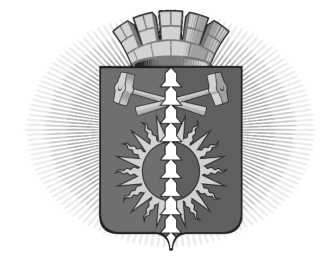 АДМИНИСТРАЦИЯ  ГОРОДСКОГО ОКРУГА ВЕРХНИЙ ТАГИЛПОСТАНОВЛЕНИЕПлан организации и проведения ярмарокна территории городского округа Верхний Тагил в 2020 годуот 10.07.2020 г.от 10.07.2020 г.№ 313№ 313г. Верхний Тагилг. Верхний Тагилг. Верхний Тагилг. Верхний Тагилг. Верхний ТагилО внесении изменений в План организации и проведения ярмарок на территории городского округа Верхний Тагил в 2020 годуО внесении изменений в План организации и проведения ярмарок на территории городского округа Верхний Тагил в 2020 годуО внесении изменений в План организации и проведения ярмарок на территории городского округа Верхний Тагил в 2020 годуО внесении изменений в План организации и проведения ярмарок на территории городского округа Верхний Тагил в 2020 годуО внесении изменений в План организации и проведения ярмарок на территории городского округа Верхний Тагил в 2020 годуВ соответствии с постановлением Правительства Свердловской области от 07.12.2017 № 908-ПП «Об утверждении Порядка организации ярмарок на территории Свердловской области и продажи товаров (выполнения работ, оказания услуг) на них», руководствуясь Уставом городского округа Верхний Тагил, Администрация городского округа Верхний ТагилПОСТАНОВЛЯЕТ:1. Внести в План организации и проведения ярмарок на территории городского округа Верхний Тагил в 2020 году, утвержденный Постановлением Администрации городского округа Верхний Тагил от 23.10.2019 № 714 «Об утверждении Плана организации и проведения ярмарок на территории городского округа Верхний Тагил в 2020 году», изменения, изложив его в новой редакции (прилагается).2. Контроль за исполнением настоящего постановления возложить на заместителя главы администрации по экономическим вопросам          Поджарову Н.Е.3. Настоящее постановление опубликовать в газете «Кировградские вести» и на официальном сайте городского округа Верхний Тагил в сети Интернет (www.go-vtagil.ru).Глава городского округа                  подпись                            В.Г. КириченкоВерхний ТагилВ соответствии с постановлением Правительства Свердловской области от 07.12.2017 № 908-ПП «Об утверждении Порядка организации ярмарок на территории Свердловской области и продажи товаров (выполнения работ, оказания услуг) на них», руководствуясь Уставом городского округа Верхний Тагил, Администрация городского округа Верхний ТагилПОСТАНОВЛЯЕТ:1. Внести в План организации и проведения ярмарок на территории городского округа Верхний Тагил в 2020 году, утвержденный Постановлением Администрации городского округа Верхний Тагил от 23.10.2019 № 714 «Об утверждении Плана организации и проведения ярмарок на территории городского округа Верхний Тагил в 2020 году», изменения, изложив его в новой редакции (прилагается).2. Контроль за исполнением настоящего постановления возложить на заместителя главы администрации по экономическим вопросам          Поджарову Н.Е.3. Настоящее постановление опубликовать в газете «Кировградские вести» и на официальном сайте городского округа Верхний Тагил в сети Интернет (www.go-vtagil.ru).Глава городского округа                  подпись                            В.Г. КириченкоВерхний ТагилВ соответствии с постановлением Правительства Свердловской области от 07.12.2017 № 908-ПП «Об утверждении Порядка организации ярмарок на территории Свердловской области и продажи товаров (выполнения работ, оказания услуг) на них», руководствуясь Уставом городского округа Верхний Тагил, Администрация городского округа Верхний ТагилПОСТАНОВЛЯЕТ:1. Внести в План организации и проведения ярмарок на территории городского округа Верхний Тагил в 2020 году, утвержденный Постановлением Администрации городского округа Верхний Тагил от 23.10.2019 № 714 «Об утверждении Плана организации и проведения ярмарок на территории городского округа Верхний Тагил в 2020 году», изменения, изложив его в новой редакции (прилагается).2. Контроль за исполнением настоящего постановления возложить на заместителя главы администрации по экономическим вопросам          Поджарову Н.Е.3. Настоящее постановление опубликовать в газете «Кировградские вести» и на официальном сайте городского округа Верхний Тагил в сети Интернет (www.go-vtagil.ru).Глава городского округа                  подпись                            В.Г. КириченкоВерхний ТагилПриложениек постановлению администрации городского округа Верхний Тагилот 10.07.2020 г. № 313№ п/пАдрес места проведения ярмаркиДата проведения ярмаркиНаименование ярмаркиОрганизатор ярмарки, контактная информация Тип ярмаркиКоличество торговых мест на ярмаркеРежим работы ярмарки1ул. Ленина, площадь города Верхний Тагил11 июля«Дачный сезон»Администрация городского округа Верхний Тагил, г. Верхний Тагил, ул. Жуковского, 13, Танаева Елена Сергеевна, тел. (34357) 2-00-24, www.go-vtagil.ru специализированная509.00-16.002ул. Ленина, площадь города Верхний Тагил1 августа«Дачный сезон»Администрация городского округа Верхний Тагил, г. Верхний Тагил, ул. Жуковского, 13, Танаева Елена Сергеевна, тел. (34357) 2-00-24, www.go-vtagil.ru специализированная509.00-16.003ул. Ленина, площадь города Верхний Тагил29 августа«Дачный сезон»Администрация городского округа Верхний Тагил, г. Верхний Тагил, ул. Жуковского, 13, Танаева Елена Сергеевна, тел. (34357) 2-00-24, www.go-vtagil.ru специализированная509.00-16.004ул. Ленина, площадь города Верхний Тагил13 сентября«Бархатный сезон»Администрация городского округа Верхний Тагил, г. Верхний Тагил, ул. Жуковского, 13, Танаева Елена Сергеевна, тел. (34357) 2-00-24, www.go-vtagil.ru специализированная509.00-16.005ул. Ленина, площадь города Верхний Тагил27 сентября«Дары осени»Администрация городского округа Верхний Тагил, г. Верхний Тагил, ул. Жуковского, 13, Танаева Елена Сергеевна, тел. (34357) 2-00-24, www.go-vtagil.ru специализированная509.00-16.006ул. Ленина, площадь города Верхний Тагил4 ноября«Для всей семьи»Администрация городского округа Верхний Тагил, г. Верхний Тагил, ул. Жуковского, 13, Танаева Елена Сергеевна, тел. (34357) 2-00-24, www.go-vtagil.ru универсальная509.00-16.007ул. Ленина, площадь города Верхний Тагил12 декабря«Для всей семьи»Администрация городского округа Верхний Тагил, г. Верхний Тагил, ул. Жуковского, 13, Танаева Елена Сергеевна, тел. (34357) 2-00-24, www.go-vtagil.ru универсальная509.00-16.00